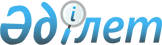 О бюджете Новобратского сельского округа на 2024-2026 годыРешение Буландынского районного маслихата Акмолинской области от 26 декабря 2023 года № 8С-14/14.
      В соответствии с пунктом 2 статьи 9-1 Бюджетного кодекса Республики Казахстан, пунктом 2-7 статьи 6 Закона Республики Казахстан "О местном государственном управлении и самоуправлении в Республике Казахстан", Буландынский районный маслихат ПРИНЯЛ РЕШЕНИЕ:
      1. Утвердить бюджет Новобратского сельского округа на 2024-2026 годы, согласно приложениям 1, 2 и 3 соответственно, в том числе на 2024 год в следующих объемах:
      1) доходы – 43307,0 тысяч тенге, в том числе:
      налоговые поступления – 3878,0 тысячи тенге;
      поступления трансфертов – 39429,0 тысяч тенге;
      2) затраты – 44055,0 тысяч тенге;
      3) чистое бюджетное кредитование – 0,0 тысяч тенге;
      4) сальдо по операциям с финансовыми активами – 0,0 тысяч тенге;
      5) дефицит (профицит) бюджета – -748,0 тысяч тенге;
      6) финансирование дефицита (использование профицита) бюджета – 748,0 тысяч тенге.
      Сноска. Пункт 1 - в редакции решения Буландынского районного маслихата Акмолинской области от 27.03.2024 № 8С-17/11 (вводится в действие с 01.01.2024).


      2. Учесть в бюджете Новобратского сельского округа на 2024 год субвенцию, передаваемую из районного бюджета в сумме 29429,0 тысяч тенге.
      3. Настоящее решение вводится в действие с 1 января 2024 года. Бюджет Новобратского сельского округа на 2024 год
      Сноска. Приложение 1 - в редакции решения Буландынского районного маслихата Акмолинской области от 27.03.2024 № 8С-17/11 (вводится в действие с 01.01.2024). Бюджет Новобратского сельского округа на 2025 год Бюджет Новобратского сельского округа на 2026 год
					© 2012. РГП на ПХВ «Институт законодательства и правовой информации Республики Казахстан» Министерства юстиции Республики Казахстан
				
      Председатель Буландынского районного маслихата 

Н.Сексенов
Приложение 1 к решению
Буландынского районного маслихата
от 26 декабря 2023 года
№ 8С-14/14
Категория
Категория
Категория
Наименование
Сумма тысяч тенге
Класс 
Класс 
Наименование
Сумма тысяч тенге
Подкласс
Наименование
Сумма тысяч тенге
1
2
3
4
5
I. Доходы
43307,0
1
Налоговые поступления
3878,0
01
Подоходный налог 
300,0
2
Индивидуальный подоходный налог
300,0
04
Hалоги на собственность
3578,0
1
Hалоги на имущество
99,0
3
Земельный налог
62,0
4
Hалог на транспортные средства
2821,0
5
Единый земельный налог
596,0
4
Поступления трансфертов
39429,0
02
Трансферты из вышестоящих органов государственного управления
39429,0
3
Трансферты из районного (города областного значения) бюджета
39429,0
Функциональная группа
Функциональная группа
Функциональная группа
Функциональная группа
Сумма
Администратор бюджетных программ
Администратор бюджетных программ
Администратор бюджетных программ
Сумма
Программа 
Программа 
Сумма
Наименование
Сумма
1
2
3
4
5
II. Затраты
44055,0
01
Государственные услуги общего характера
31891,0
124
Аппарат акима города районного значения, села, поселка, сельского округа
31891,0
001
Услуги по обеспечению деятельности акима города районного значения, села, поселка, сельского округа
31891,0
07
Жилищно-коммунальное хозяйство
10964,0
124
Аппарат акима города районного значения, села, поселка, сельского округа
10964,0
008
Освещение улиц в населенных пунктах
510,0
011
Благоустройство и озеленение населенных пунктов
384,0
014
Организация водоснабжения населенных пунктов
10070,0
12
Транспорт и коммуникации
1200,0
124
Аппарат акима города районного значения, села, поселка, сельского округа
1200,0
013
Обеспечение функционирования автомобильных дорог в городах районного значения, селах, поселках, сельских округах
1200,0
III. Чистое бюджетное кредитование
0,0
IV. Сальдо по операциям с финансовыми активами 
0,0
V. Дефицит (профицит) бюджета 
-748,0
VI. Финансирование дефицита (использование профицита) бюджета
748,0Приложение 2 к решению
Буландынского районного маслихата
от 26 декабря 2023 года
№ 8С-14/14
Категория
Категория
Категория
Наименование
Сумма тысяч тенге
Класс 
Класс 
Наименование
Сумма тысяч тенге
Подкласс
Наименование
Сумма тысяч тенге
1
2
3
4
5
I. Доходы
33 307,0
1
Налоговые поступления
3 878,0
01
Подоходный налог 
300,0
2
Индивидуальный подоходный налог
300,0
04
Hалоги на собственность
3 578,0
1
Hалоги на имущество
99,0
3
Земельный налог
62,0
4
Hалог на транспортные средства
2 821,0
5
Единый земельный налог
596,0
4
Поступления трансфертов
2 9429,0
02
Трансферты из вышестоящих органов государственного управления
2 9429,0
3
Трансферты из районного (города областного значения) бюджета
2 9429,0
Функциональная группа
Функциональная группа
Функциональная группа
Функциональная группа
Сумма
Администратор бюджетных программ
Администратор бюджетных программ
Администратор бюджетных программ
Сумма
Программа 
Программа 
Сумма
Наименование
Сумма
1
2
3
4
5
II. Затраты
33 307,0
01
Государственные услуги общего характера
31 143,0
124
Аппарат акима города районного значения, села, поселка, сельского округа
31 143,0
001
Услуги по обеспечению деятельности акима города районного значения, села, поселка, сельского округа
31 143,0
07
Жилищно-коммунальное хозяйство
964,0
124
Аппарат акима города районного значения, села, поселка, сельского округа
964,0
008
Освещение улиц в населенных пунктах
510,0
011
Благоустройство и озеленение населенных пунктов
384,0
014
Организация водоснабжения населенных пунктов
70,0
12
Транспорт и коммуникации
1 200,0
124
Аппарат акима города районного значения, села, поселка, сельского округа
1200,0
013
Обеспечение функционирования автомобильных дорог в городах районного значения, селах, поселках, сельских округах
1 200,0
III. Чистое бюджетное кредитование
0,0
IV. Сальдо по операциям с финансовыми активами 
0,0
V. Дефицит (профицит) бюджета 
0,0
VI. Финансирование дефицита (использование профицита) бюджета
0,0Приложение 3 к решению
Буландынского районного маслихата
от 26 декабря 2023 года
№ 8С-14/14
Категория
Категория
Категория
Наименование
Сумма тысяч тенге
Класс 
Класс 
Наименование
Сумма тысяч тенге
Подкласс
Наименование
Сумма тысяч тенге
1
2
3
4
5
I. Доходы
33 307,0
1
Налоговые поступления
3 878,0
01
Подоходный налог 
300,0
2
Индивидуальный подоходный налог
300,0
04
Hалоги на собственность
3 578,0
1
Hалоги на имущество
99,0
3
Земельный налог
62,0
4
Hалог на транспортные средства
2 821,0
5
Единый земельный налог
596,0
4
Поступления трансфертов
29 429,0
02
Трансферты из вышестоящих органов государственного управления
29 429,0
3
Трансферты из районного (города областного значения) бюджета
29 429,0
Функциональная группа
Функциональная группа
Функциональная группа
Функциональная группа
Сумма
Администратор бюджетных программ
Администратор бюджетных программ
Администратор бюджетных программ
Сумма
Программа 
Программа 
Сумма
Наименование
Сумма
1
2
3
4
5
II. Затраты
33 307,0
01
Государственные услуги общего характера
31 143,0
124
Аппарат акима города районного значения, села, поселка, сельского округа
31 143,0
001
Услуги по обеспечению деятельности акима города районного значения, села, поселка, сельского округа
31 143,0
07
Жилищно-коммунальное хозяйство
964,0
124
Аппарат акима города районного значения, села, поселка, сельского округа
964,0
008
Освещение улиц в населенных пунктах
510,0
011
Благоустройство и озеленение населенных пунктов
384,0
014
Организация водоснабжения населенных пунктов
70,0
12
Транспорт и коммуникации
1 200,0
124
Аппарат акима города районного значения, села, поселка, сельского округа
1 200,0
013
Обеспечение функционирования автомобильных дорог в городах районного значения, селах, поселках, сельских округах
1 200,0
III. Чистое бюджетное кредитование
0,0
IV. Сальдо по операциям с финансовыми активами 
0,0
V. Дефицит (профицит) бюджета 
0,0
VI. Финансирование дефицита (использование профицита) бюджета
0,0